Авторская дидактическая игра: «Математические часы».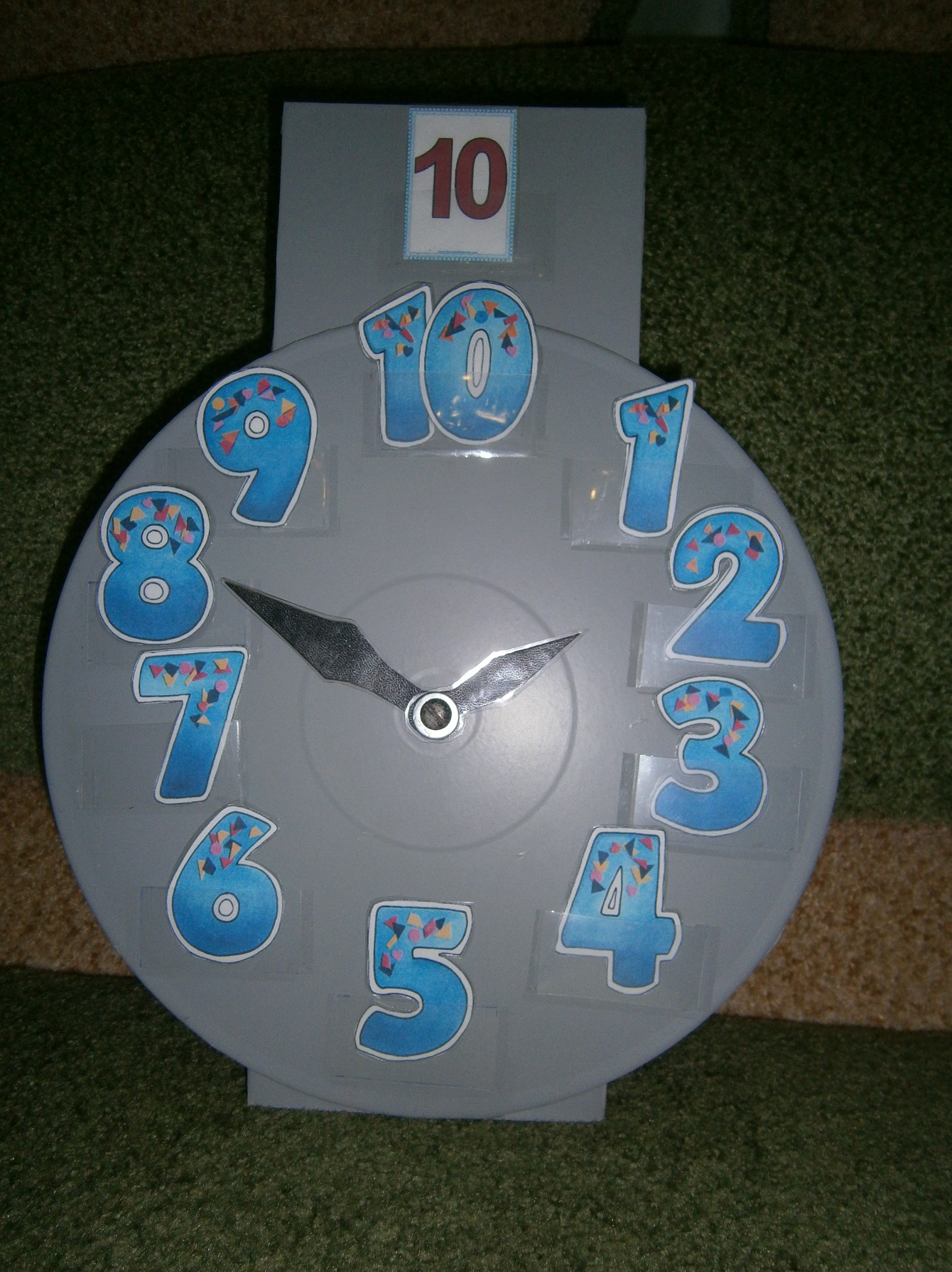 Цель игры - дать возможность детям закрепить в ходе игры имеющиеся математические знания и представления.Задачи игры:развитие памяти, воображения, логического мышления;расширение и активизация словарного запаса детей, умения высказывать собственные суждения;закрепление навыков количественного и порядкового счета в пределах 10;умения составлять и решать арифметические задачи;актуализация знаний о геометрических фигурах и умений видеть знакомые геометрические фигуры в предметах окружающей действительности;формирование элементарных представлений о времени, умения определять и называть последовательность дней недели.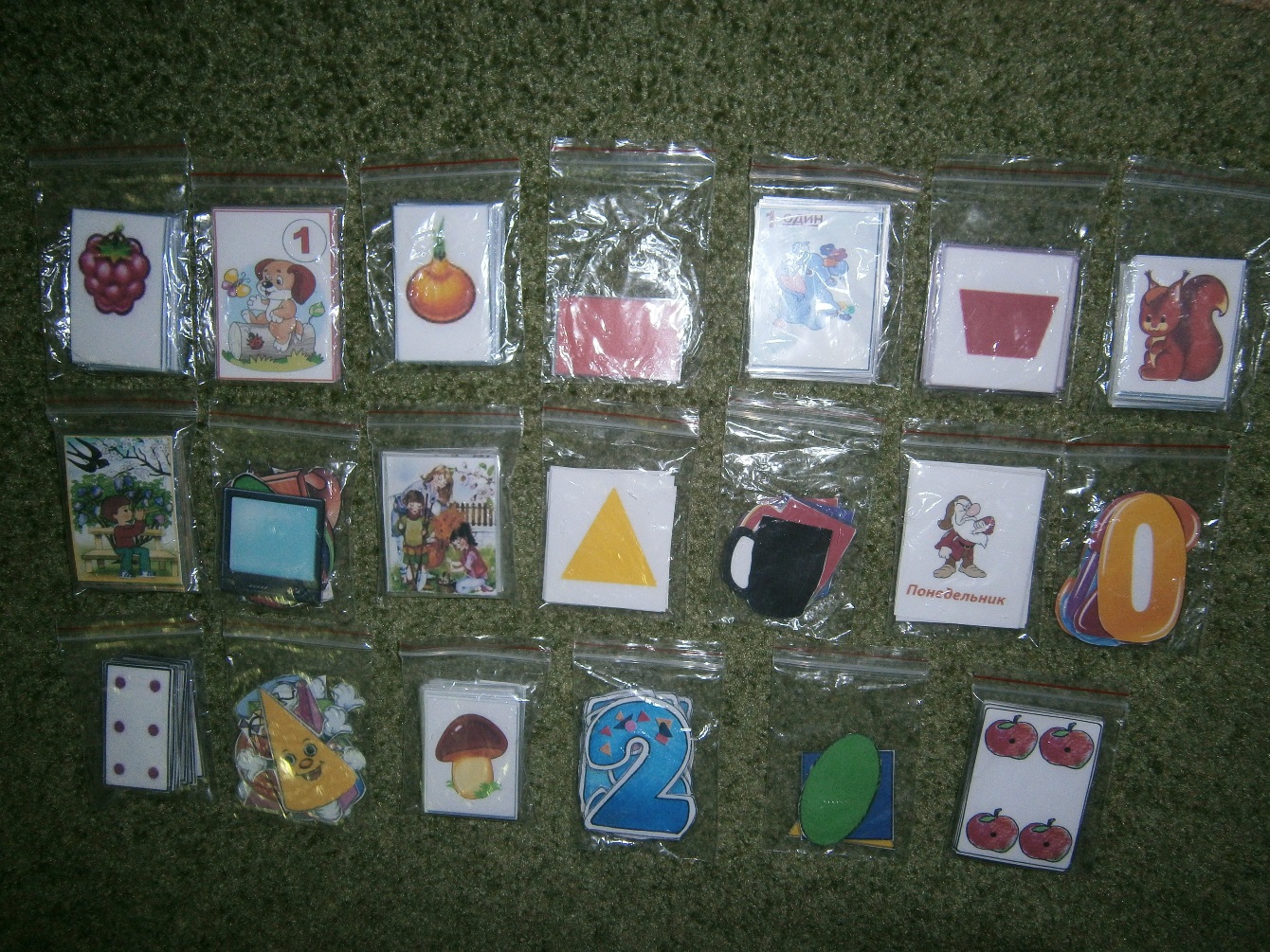 1.Игровое упражнение: «Найди пропущенные числа».Цель: Закреплять понимание отношений рядом стоящих чисел в пределах 10.Дети рассматривают «Математические часы», определяют пропущенные числа и по очереди заполняют пустые окошки карточками с цифрами. Затем называют числа в прямом и обратном порядке.2.Дидактическая игра: «Найди соседей числа».                                                                             Цель: Закреплять умение называть предыдущее, последующее и пропущенное число, обозначенное цифрой.Воспитатель ставит карточки с цифрами 2, 5, 8 и предлагает детям определить соседей этих чисел, найти соответствующие карточки и вставить их в пустые окошки. Воспитатель выясняет: «Какие числа стали соседями числа два (пять, восемь)? Какое число предыдущее (последующее) к числу два (пять, восемь)?» (Дети обосновывают свой ответ.)3.Игровое упражнение: «Отгадай число».Цель: Закреплять умение составлять число из двух меньших и раскладывать его на два меньших числа в пределах 10. Развивать логическое мышление.Воспитатель дает детям задания: «Назовите число, которое составляют следующие числа: выставляет стрелочки часов на пять и два, два и четыре, пять и три, четыре и шесть. Назовите числа, которые составят число три (ставит число вверху). Дети стрелочками  должны показать (один и два, два и один). Назовите числа, которые составят число пять (семь, девять).4.Игровое упражнение: «Составим задачу».Цель: Учить детей составлять и решать арифметические задачи на сложение и вычитание. Развивать внимание, память, логическое мышление.Воспитатель рассказывает детям о последовательности составления задачи: «Сначала надо составить условие задачи, потом поставить вопрос к задаче. Педагог предлагает составить задачу на сложение. Уточняет числа, которые будут в задаче. Дети составляют задачу: «На дереве было 4 белочки. К ним прибежало еще 2 белочки. Сколько всего белочек стало на дереве?» Воспитатель вместе с детьми определяют структуру задачи. Какое условие задачи? Какой вопрос в задаче? Дети выставляют условие задачи на «Математических часах» и решают её.5.Игровое упражнение: «На что похоже».Цель: Продолжать формировать умение видеть в окружающих предметах форму знакомых геометрических фигур.Дети рассматривают и называют картинки на «Математических часах». Воспитатель выставляет геометрическую фигуру и просит детей назвать её и определить какой предмет похож на данную фигуру.6.Игровое упражнение: «Круглый год».Цель: Закреплять умение называть последовательно времена и месяцы года.  Воспитатель выставляет стрелочки на картинки и дает детям задания:- Назови соседей весны.- Назови пропущенный месяц: декабрь, февраль.- Назови соседей зимы.- Назови зимние месяцы.- Какой месяц идет после января.- Назови месяцы по порядку.7.Игровое упражнение: «Составь неделю».Цель: Закреплять умение последовательно определять и называть дни недели.Воспитатель раздает детям карточки с цифрами и предлагает их разместить в окошки на часах. Первым ставит карточку ребенок, у которого на карточке написана цифра 1(понедельник), вторым, у которого на карточке-цифра 2 и т.д. Затем дети называют дни недели по порядку.  Воспитатель выясняет: «Кто соседи у понедельника?» и т.д. (Дети обосновывают свой ответ)